平成３０年　７月　２日各　　　位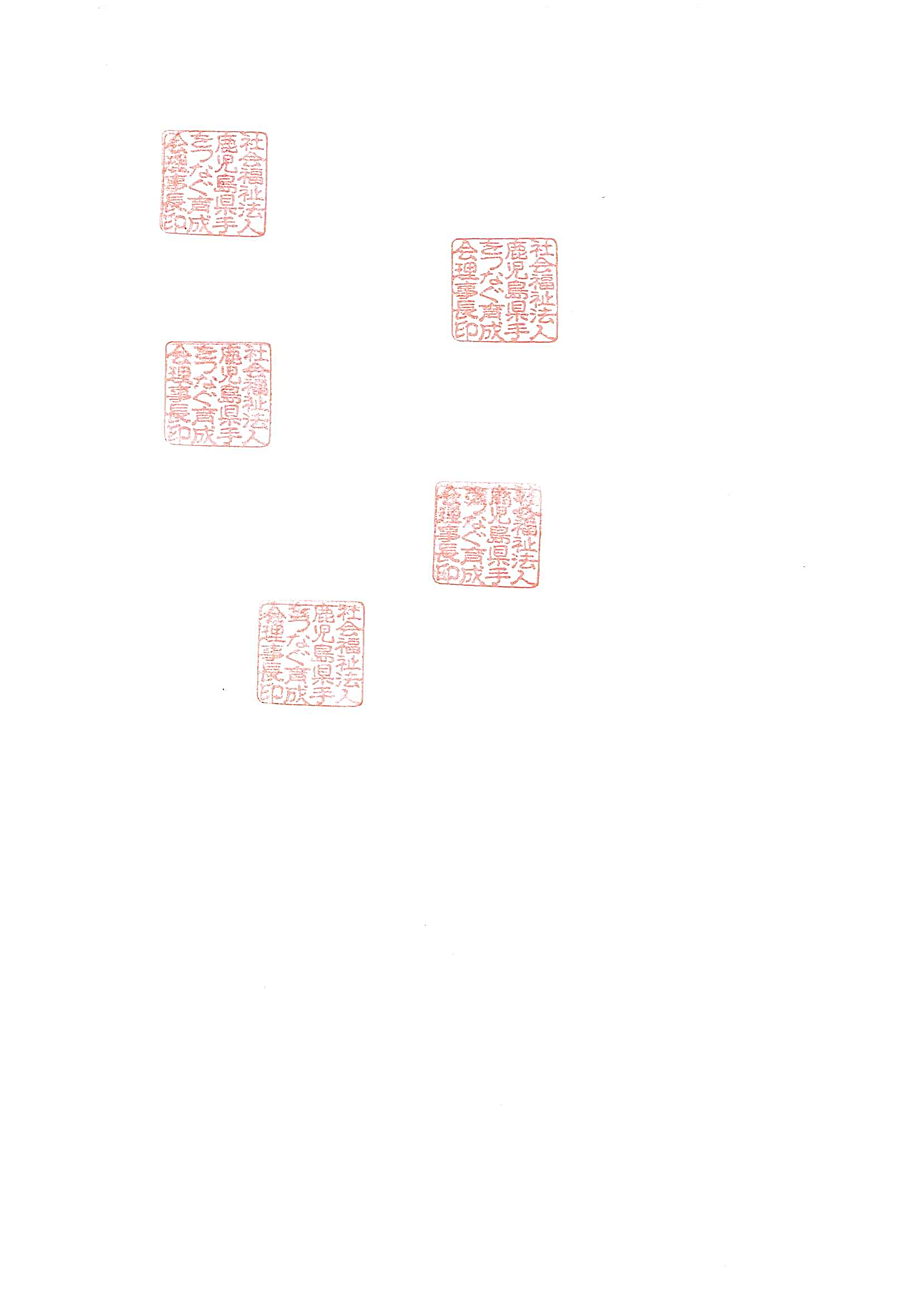 　　　　　　　　　　　　社会福祉法人　　　　　　　　　　　　　　　　　　鹿児島県手をつなぐ育成会　　　　　　　　　　　　　　　　　理事長　別　府　則　夫〔ゴルフを通じてチャリティで社会貢献を！〕『第３回県育成会チャリティゴルフ大会』参加者募集について太陽がさんさんと降り注ぐ暑い日が続いておりますが、皆様にはますますご健勝のこととお喜び申し上げます。また、当法人の運営につきましては、かねてからご支援・ご協力いただき感謝申し上げます。さて、当法人におきましては、平成２８年度事業計画から地域社会に知的障がい児（者）に対する正しい理解を得るための「啓発広報活動」や「愛のひとしずく運動」、「賛助会員募集」を掲げており、今年３回目となる「チャリティイベントのゴルフ大会」を開催します。皆様の健康と知的障がい児（者）に対する正しい理解を得るため、また、日頃のストレスを解消したい方、老若男女、上手下手問わず誰でも参加できる大会として、昨年は６２名の方がこの趣旨にご賛同いただきご参加いただきました。今年もお気軽にご参加くださるよう、下記により開催しますのでご案内申し上げます。なお、今回も、当法人の「地域活動・就労支援事業所協議会」と今回の会場となります「南国カンツリークラブ吉野コース」様のご後援・ご支援をいただいております。記１　開 催 日　　平成３０年９月２７日（木）　集合８時20分、スタート；９時01分２　会　　場　　南国カンツリークラブ　（鹿児島市吉野町６７６９）３　申込期限　　諸準備の都合のため、第１次締め切りを８月３１日（金）とします。４　募集概要　　別添のとおり　事務局TEL・FAX  099-220-7062〔会費等当日払い〕鹿児島県手をつなぐ育成会主催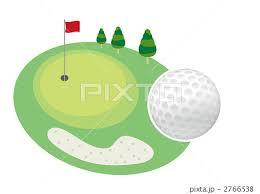 